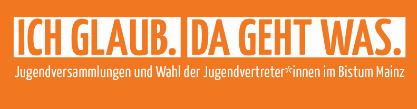 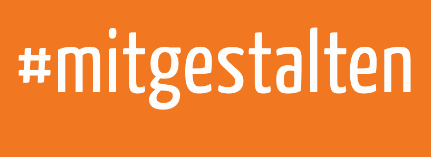 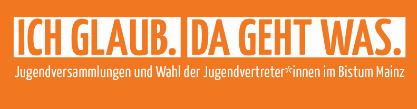 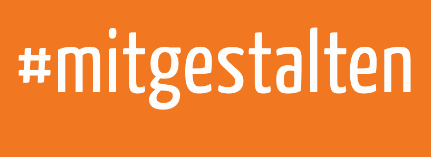 Einladung | Jugendversammlung 2019*Alle Jugendlichen und Jungen Erwachsenen, zwischen 9 und 27 Jahren, sind herzlich zur Jugendversammlung der Pfarrei NAME DER PFARREI eingeladen.Die Jugendversammlung findet am DATUM um UHREZEIT Uhr in ORT statt. Vorläufige TagesordnungTOP 1	Begrüßung und KonstituierungTOP 2	Information und AustauschTOP 3	Wahlen der Jugendvertreter*innen TOP 4	ZukunftswerkstattTOP 5	VerschiedenesWir freuen uns auf eine gute Jugendversammlung mit Euch!NAME DER ANSPRECHPESONENE-MAIL-ADRESSE DER ANSPRECHPERSONENTELEFONNUMMER DER ANSPRECHPERSONEN* Jugendversammlungen sind Orte des Austauschs, der Kreativität und der Mitbestimmung. Alle Jugendlichen und Jungen Erwachsene zwischen 9 und 27 Jahren, die in der Pfarrei aktiv sind, treffen sich und sprechen über ihre Wünsche für die Jugendarbeit und wählen ihre Jugendvertreter*innen für den Pfarrgemeinderat. Mehr Infos zu den Jugendversammlungen im Bistum Mainz gibt es online: www.bistummainz.de/jugendversammlungen.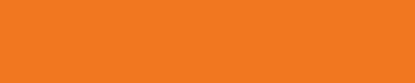 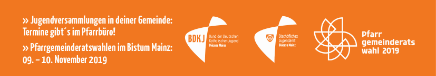 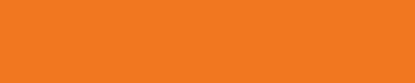 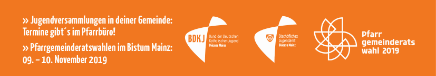 